Person—tobacco smoking duration (daily smoking), total years N[N]Exported from METEOR(AIHW's Metadata Online Registry)© Australian Institute of Health and Welfare 2024This product, excluding the AIHW logo, Commonwealth Coat of Arms and any material owned by a third party or protected by a trademark, has been released under a Creative Commons BY 4.0 (CC BY 4.0) licence. Excluded material owned by third parties may include, for example, design and layout, images obtained under licence from third parties and signatures. We have made all reasonable efforts to identify and label material owned by third parties.You may distribute, remix and build on this website’s material but must attribute the AIHW as the copyright holder, in line with our attribution policy. The full terms and conditions of this licence are available at https://creativecommons.org/licenses/by/4.0/.Enquiries relating to copyright should be addressed to info@aihw.gov.au.Enquiries or comments on the METEOR metadata or download should be directed to the METEOR team at meteor@aihw.gov.au.Person—tobacco smoking duration (daily smoking), total years N[N]Identifying and definitional attributesIdentifying and definitional attributesMetadata item type:Data ElementShort name:Tobacco smoking—duration (daily smoking)METEOR identifier:270330Registration status:Health!, Standard 01/03/2005Definition:The total duration in years, of daily smoking for a person who is now a daily smoker or has been a daily smoker in the past.Context:Public health and health careData Element Concept:Person—tobacco smoking durationValue Domain:Total years N[N]Value domain attributesValue domain attributesValue domain attributesRepresentational attributesRepresentational attributesRepresentational attributesRepresentation class:TotalTotalData type:NumberNumberFormat:N[N]N[N]Maximum character length:22ValueMeaningSupplementary values:99
 Not stated/inadequately described
 Unit of measure:YearYearData element attributes Data element attributes Collection and usage attributesCollection and usage attributesGuide for use:In order to estimate duration of smoking the person's date of birth or current age should also be collected. If a person reports that they smoke daily now then duration is the difference between the start-age and the person's current age. If a person reports that they smoked daily in the past but do not smoke daily now then duration is the difference between the quit age and the start age. Record duration of less than one year as 0.Collection methods:The recommended standard for collecting this information is the Standard Questions on the Use of Tobacco Among Adults (1998) - interviewer administered (Question 1, 5, 6, 7) and self-administered (Question 1, 3, 3a, 4) versions. The questions cover persons aged 18 years and over.Comments:Duration of daily smoking is an indicator of exposure to increased risk to health. In this data element, duration is measured as the years elapsed from the time the person first started smoking daily and when they most recently quit smoking daily (or the present for those persons who still smoke daily). There may have been intervening periods when the person did not smoke daily. However, as the negative health effects of smoking accumulate over time, the information on duration of daily smoking, as measured in this data element, remains useful, despite any intervening periods of non-daily smoking.Where this information is collected by survey and the sample permits, population estimates should be presented by sex and 5-year age groups. Summary statistics may need to be adjusted for age and other relevant variables.It is recommended that in surveys of smoking, data on age, sex and other socio-demographic variables should be collected. It is also recommended that when smoking is investigated in relation to health, data on other risk factors including pregnancy status, physical activity, overweight and obesity, and alcohol consumption should be collected.Relational attributesRelational attributesRelated metadata references:Is formed using Person—tobacco smoking quit age (daily smoking), total years NNHealth!, Standard 01/03/2005
Is formed using Person—tobacco smoking start age (daily smoking), total years NNHealth!, Superseded 19/11/2015
Is re-engineered from  Tobacco smoking - duration (daily smoking), version 1, Derived DE, NHDD, NHIMG, Superseded 01/03/2005.pdf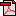  (16.7 KB)No registration statusImplementation in Data Set Specifications:Lung cancer (clinical) DSSHealth!, Superseded 14/05/2015Conditional obligation: Conditional on the patient currently smoking tobacco daily or smoking daily in the past.

Lung cancer (clinical) NBPDSHealth!, Standard 14/05/2015Conditional obligation: Conditional on the patient currently smoking tobacco daily or smoking daily in the past.